DraftSutherland District Hockey Club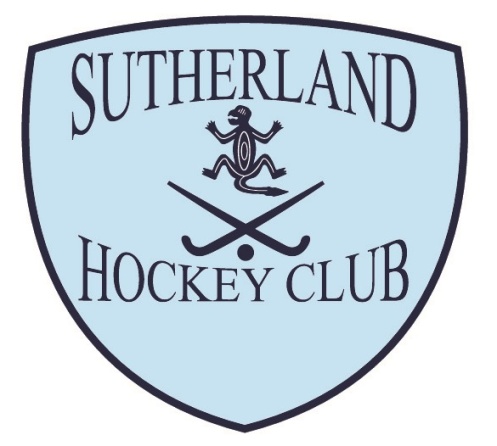 MEMBER PROTECTION POLICYVersion: February 2018 CONTENTS																	PAGEPOLICYIntroductionPurpose of Our PolicyWho Our Policy Applies ToExtent of Our PolicyClub ResponsibilitiesIndividual ResponsibilitiesProtection of ChildrenChild Protection SupervisionTransportationTaking Images of Children Discrimination, Harassment and BullyingDiscriminationHarassmentBullyingInclusive PracticesPeople with a Disability People from Diverse CulturesSexual & Gender IdentityPregnancyGirls playing in boys teamsResponding to ComplaintsComplaintsComplaint Handling ProcessDisciplinary MeasuresAppealsAttachment 1: Working With Children Check Requirements 1.1.	Working with Children Check RequirementsAttachment 2:  Codes of Behaviour Attachment 3: Reporting Requirements and DocumentsSutherland District Hockey Club Member Protection Policy_________________________________________________________1.	Introduction	Sutherland Hockey Club is committed to the health, safety and general wellbeing of all its members and participants. It is dedicated to providing a safe and harassment-free sport for all of our competitors, coaches, officials, administrators, volunteers and supporters.	2.	Purpose of Our PolicyThe main objective of the Sutherland District Hockey Club's (“Our”) Member Protection Policy (“policy”) is to maintain responsible behaviour and the making of informed decisions by members and other participants in this Club. It outlines our commitment to a person’s right to be treated with respect and dignity, and to be safe and protected from discrimination, harassment and abuse. Our policy informs everyone involved in our Club of his or her legal and ethical rights and responsibilities and the standards of behaviour that are expected of them. It also covers the care and protection of children participating in our Club’s activities. 3.	Who Our Policy Applies ToThis policy applies to everyone involved in the activities of our Club and including:Club committee members, administrators and other Club officialscoaches and assistant coaches and other personnel participating in events and activities, including camps and training sessionssupport personnel, including managers, physiotherapists, psychologists, masseurs, sport trainers and othersreferees, umpires and other officialsathletesmembers, including any life membersparents,; andspectators.4.	Extent of Our Policy	Our policy covers all matters directly and indirectly related to Sutherland District Hockey Club and its activities. In particular, the policy governs unfair selection decisions and actions, breaches of our code of behaviour and behaviour that occurs at training sessions, in the Club rooms, at social events organised or sanctioned by the Club (or our sport), and on away and overnight trips. It also covers private behaviour where that behaviour brings our Club or sport into disrepute or there is suspicion of harm towards a child or young person.5.	Club ResponsibilitiesWe will:adopt, implement and comply with this policyensure that this policy is enforceablepublish, distribute and promote this policy and the consequences of any breaches of this policypromote and model appropriate standards of behaviour at all timesdeal with any complaints made under this policy in an appropriate mannerdeal with any breaches of this policy in an appropriate mannerrecognise and enforce any penalty imposed under this policyensure that a copy of this policy is available or accessible to all people and organisations to whom this policy appliesreview this policy every 12-18 months, andseek advice from and refer serious issues to Hockey NSW..Serious issues include unlawful behaviour that involves or could lead to significant harm and includes criminal behaviour (e.g. physical assault, sexual assault, child abuse) and any other issues that our state or national bodies request to be referred to them.6.	Individual ResponsibilitiesEveryone associated with our Club must:make themselves aware of the contents of this  policycomply with all relevant provisions of this policy, including the standards of behaviour outlined in this policyconsent to the screening requirements set out in this policyWorking with Children checks if the person holds or applies for a role that involves regular unsupervised contact with a child or young person under the age of 18, or where otherwise required by lawtreat other people with respectalways place the safety and welfare of children above other considerationsbe responsible and accountable for their behaviour, and follow the guidelines outlined in this policy if they wish to make a complaint or report a concern about possible child abuse, discrimination, harassment, bullying or other inappropriate behaviour andcomply with any decisions and/or disciplinary measures imposed under this policy.7.	Protection of Children	7.1	Child Protection Our Club is committed to the safety and wellbeing of children and young people who participate in our Club's activities or use our services.  We support the rights of the child and will act at all times to ensure that a child safe environment is maintained..  We also support the rights and wellbeing of our volunteers and encourage their active participation in building and maintaining a secure and safe environment for all participants.Our Club acknowledges the valuable contribution made by our members and volunteers and we encourage their active participating in providing a safe, fair and inclusive environment for all participants. 7.1.1: Identifying and Analysing Risks of HarmOur Club will develop and implement a risk management strategy, which includes a review of our existing child protection practices, to determine how child-safe  our organisation is and to identify any additional steps we can take to minimise and prevent the risk of harm to children because of the action of an employee, volunteer or another person.7.1.2: Developing Codes of Conduct for Adults and ChildrenWe will develop and promote a code of conduct that specifies standards of conduct and care we expect of adults when the deal and interact with children, particularly those in the our care. We will also implement a code of conduct to promote appropriate behaviour between children.The codes will clearly describe professional boundaries, ethical behaviour and unacceptable behaviour. (See Attachment 2)7.1.3: Choosing Suitable VolunteersOur Club will ensure that it takes all reasonable steps to ensure that it engages the most suitable and appropriate people to work with children, especially those in positions that involve regular unsupervised contact with children .This may be achieved using a range of screening measures.  Such measures will aim to minimise the likelihood of engaging (or retaining) people who are unsuitable to work with children. Our Club will ensure that Working with Children Checks and criminal history assessments are conducted for volunteers working with children, where an assessment is required by law. If a criminal history report is obtained as part of the screening process, our Club will ensure that the criminal history information is dealt with confidentially and in accordance with relevant legal requirements. (See Attachment 1.3)7.1.4: Support, Train, Supervise and Enhance PerformanceOur Club will ensure that all our volunteers who work with children have ongoing supervision, support and training. Our goal is to develop their skills and capacity and to enhance their performance so we can maintain a child-safe environment in our Club.7.1.5: Empower and Promote the Participation of Children In Decision-Making And Service DevelopmentOur Club will promote the involvement and participation of children and young people in developing and maintaining a child-safe environment in our Club.7.1.6: Report and Respond Appropriately to Suspected Abuse and NeglectOur Club will ensure that employees and volunteers are able to identify and respond appropriately to children at risk of harm and that they are aware of their responsibilities under state laws to make a report if they suspect on reasonable ground that a child has be, or is being, abused or neglected (See Attachment 4).In addition to any legal obligations, if any person believes that another person or organisation bound by this policy is acting inappropriately towards a child or is in breach of this policy they may make an internal complaint.  Please refer to our complaints procedure in section 10 of this policy. Any person who believes a child is in immediate danger or in a life threatening situation, should contact the police immediately. 	7.2	SupervisionChildren under the age of [18] must be supervised at all times by a responsible adult. We endeavour to provide an appropriate level of supervision at all times. If a member finds a child under the age of [18] is unsupervised, they should assume responsibility for the child’s safety until the child’s parent/guardian or supervisor is located.For reasons of courtesy and safety, parents must collect their children on time. If it appears a member will be left alone with just one child at the end of any Club activity, they will ask another member to stay until the child is collected.]TransportationParents and or guardians are responsible for organising the transportation of their children to and from Club activities (e.g. training and games).Where we make arrangements for the transportation of children (e.g. for away matches or overnight trips), we will conduct a risk assessment that includes ensuring vehicles are adequately insured, the driver has a current and appropriate licence for the vehicle being used and the appropriate safety measures are in place (e.g. fitted working seatbelts)].	7.4	Taking Images of Children Images of children can be used inappropriately or illegally. We require that members, wherever possible, obtain permission from a child’s parent or guardian before taking an image of a child that is not their own. We will also make sure that the parent or guardian understands how the image will be used.To respect people’s privacy, we do not allow camera phones, videos and cameras to be used inside changing areas, showers and toilets which we control or are used in connection with our Club.When using a photo of a child, we will not name or identify the child or publish personal information, such as residential address, email address or telephone number, without the consent of the child’s parent or guardian. We will not provide information about a child’s hobbies, interests, school or the like, as this can be used by paedophiles or other persons to “groom” a child. We will only use images of children that are relevant to our Club’s activities and we will ensure that they are suitably clothed in a manner that promotes our Club. We will seek permission from a child’s parent or guardian before using their images.8.	Discrimination, Harassment and BullyingOur Club is committed to providing an environment in which people are treated fairly and equitably and that is, as far as practicable, free from all forms of discrimination, harassment and bullying.We recognise that people may not be able to enjoy themselves or perform at their best if they are treated unfairly, discriminated against, harassed or bullied.8.1		DiscriminationUnlawful discrimination involves the less favourable  treatment of a person on the basis of one or more of the personal characteristics protected by State or Federal anti-discrimination laws. Discrimination includes both direct and indirect discrimination: Direct discrimination occurs if a person treats, or proposes to treat, a person with a protected personal characteristic unfavourably because of that personal characteristicIndirect discrimination occurs if a person imposes, or proposes to impose, a requirement, condition or practice that will disadvantage a person with a protected personal characteristic and that requirement, condition or practice is not reasonable.For the purpose of determining discrimination, the offender’s awareness and motive are irrelevant.8.2		Harassment 	Harassment is any unwelcome conduct, verbal or physical, that intimidates, offends or humiliates another person and which happens because a person has a certain personal characteristic protected by State or Federal anti-discrimination legislation. The offensive behaviour does not have to take place a number of times, a single incident can constitute harassment. 	Sexual harassment is one type of harassment. Sexual harassment involves unwelcome conduct, remarks or innuendo of a sexual nature. It covers a wide range of behaviours and can be verbal, written, visual or physical. Sexual harassment is not limited to members of the opposite sex.	Every person is covered by the anti-discrimination laws that apply in their State as well as the Federal anti-discrimination laws.	The following is a list of all the personal characteristics that apply throughout Australia:genderrace, colour, descent, national or ethnic origin, nationality, ethno-religious origin, immigrationnational extraction or social originmarital status, relationship status, identity of spouse or domestic partnerpregnancy, potential pregnancy, breastfeedingfamily or carer responsibilities, status as a parent or careragereligion, religious beliefs or activitiespolitical beliefs or activitieslawful sexual activitysexual orientation and gender identityprofession, trade, occupation or calling irrelevant criminal record, spent convictionsirrelevant medical recordmember of association or organisation of employees or employers, industrial activity, trade union activityphysical featuresdisability, mental or physical impairment defence service, and personal association with someone who has, or is assumed to have, any of these personal characteristics. 	Legislation also prohibits:racial, religious, homosexual, transgender and HIV/AIDS vilification, andvictimisation resulting from a complaint.8.3		BullyingOur Club is committed to providing an environment that is free from bullying. We understand that bullying has the potential to result in significant negative consequences for an individual’s health and wellbeing, and we regard bullying in all forms as unacceptable at our Club. Bullying is characterised by repeated, unreasonable behaviour directed at a person, or group of persons that creates a risk to health and safety.  Bullying behaviour is that which a reasonable person in the circumstances would expect to victimise, humiliate, undermine, threaten, degrade, offend or intimidate a person. Bullying behaviour can include actions of an individual or group. While generally characterised by repeated behaviours, one-off instances can amount to bullying.The following types of behaviour, where repeated or occurring as part of a pattern of behaviour, would be considered bullying:verbal abuse including shouting, swearing, teasing, making belittling remarks or persistent unjustified criticismexcluding or isolating a group or personspreading malicious rumours, orpsychological harassment such as intimidation.Bullying includes cyber-bulling which occurs through the use of technology. New technologies and communication tools, such as smart phones and social networking websites, have greatly increased the potential for people to be bullied though unwanted and inappropriate comments. We will not tolerate abusive, discriminatory, intimidating or offensive statements being made online. If any person believes they are being, or have been, bullied by another person or organisation bound by this policy, he or she may make a complaint. (Refer to Item 10 of this policy.) Inclusive practicesOur Club is welcoming and we will seek to include members from all of our community. The following are examples of some of our inclusive practices.9.1 	People with a disabilityOur Club will not discriminate against any person because they have a disability. Where it is necessary, we will make reasonable adjustments  (e.g. modifications to equipment and rules) to enable participation.9. 2 	People from diverse culturesWe will support, respect and encourage people from diverse cultures and religions to participate in our Club and where possible we will accommodate requests for flexibility (for example, modifications to uniforms).9.3 	Sexual and Gender IdentityAll people, regardless of their sexuality or gender identity, are welcome at our Club. We strive to provide a safe environment for participation and will not tolerate any form of discrimination or harassment because of a person’s sexuality or gender identity.  	Pregnancy Our Club is committed to treating pregnant women fairly and to removing any unreasonable barriers to their full participation in our Club’s activities. We will not tolerate any discrimination or harassment against pregnant women. We will take reasonable care to ensure the continuing safety, health and wellbeing of pregnant women. We will advise pregnant women that there may be risks involved with their continuing participation in sport, and we will encourage them to obtain medical advice about those risks.  Pregnant women should be aware that their own health and wellbeing, and that of their unborn child is of utmost importance in their decision-making about the extent they choose to participate in our sport. We encourage all pregnant women to talk with their medical advisers, make themselves aware of the facts about pregnancy in sport and ensure that they make informed decisions about their participation in our sport. Pregnant women should make these decisions themselves, in consultation with their medical advisers and in discussion with our Club. We will only require pregnant women to sign a disclaimer in relation to their participation in our sport whilst they are pregnant if all other participants are required to sign one in similar circumstances. We will not require women to undertake a pregnancy test. If a pregnant woman believes she is being, or has been, harassed or discriminated against by another person bound by this policy, she may make a complaint (See section 10).Girls playing in boys teamsOur Club will support girls playing in boys teams up until the age of 18 years.We note that Federal anti-discrimination laws provide that it is not unlawful to discriminate on grounds of sex by excluding persons from participation in any competitive sporting activity in which the strength, stamina or physique of competitors is relevant. 10.	Responding to Complaints10.1	ComplaintsOur Club takes all complaints about on and off-field behaviour seriously. Our Club will handle complaints based on the principles of procedural fairness, and ensure:all complaints will be taken seriouslythe person making the complaint (complainant) will be given full details of what is being alleged against them and have the opportunity to respond to those allegationsirrelevant matters will not be taken into accountdecisions will be unbiased, andany penalties imposed will be reasonable.More serious complaints may be escalated to our Sydney South Hockey Association or Hockey NSW.If the complaint relates to suspected child abuse, sexual assault or other criminal activity, then our Club may need to report the behaviour to the police and/or relevant government authority. 10.2	Complaint Handling ProcessWhen a complaint is received by our Club, the person receiving the complaint (e.g. President, Member Protection Information Officer) will:listen carefully and ask questions to understand the nature and extent of the concernask what the complainant how they would like their concern to be resolved and if they need any supportexplain the different options available to help resolve the complainant’s concerninform the relevant government authorities and/or police, if required by law to do so, andwhere possible and appropriate, maintain confidentiality but not necessarily anonymity.Once the complainant decides on their preferred option for resolution, the Club will assist, where appropriate and necessary, with the resolution process. This may involve:supporting the person complaining to talk to the person being complained aboutbringing all the people involved in the complaint together to talk objectively through the problem (this could include external mediation)gathering more information (for example, from other people that may have seen the behaviour)seeking advice from our district, regional, state and/or national body or from an external agency (for example, State Department of Sport or anti-discrimination agency)referring the complaint to our Sydney South Hockey Association or Hockey NSW, and/orreferring the complainant to an external agency such as a community mediation centre, police or anti-discrimination agency.In situations where a complaint is referred to our the above and an investigation is conducted, the Club will:co-operate fully with the investigationwhere applicable, ensure the complainant is not placed in an unsupervised situation with the respondent(s), andact on the external agency's recommendations.At any stage of the process, a person can seek advice from an anti-discrimination commission or other external agency and, if the matter is within their jurisdiction, may lodge a complaint with the anti-discrimination commission or other external agency.10.3 	Disciplinary SanctionsOur Club may take disciplinary action against anyone found to have breached our policy or made false and malicious allegations. Any disciplinary measure imposed under our policy must:be applied consistent with any contractual and employment rules and requirementsbe fair and reasonablebe based on the evidence and information presented and the seriousness of the breach, andbe determined by our constituent documents, by-laws and the rules of the game.Possible sanctions that may be taken include:a direction that the individual make verbal and/or written apologycounselling of the individual to address behaviourwithdrawal of any awards, placings, records, achievements bestowed in any tournaments, activities or events held or sanctioned by our Clubsuspension or termination of membership, participation or engagement in a role or activityde-registration of accreditation for a period of time or permanentlya fine, orany other form of discipline that our Club considers reasonable and appropriate.10.4 	AppealsThe complainant or respondent may be entitled to lodge an appeal against a decision made in relation to a complaint (including a decision where disciplinary sanctions are imposed by our Club) to our Sydney South Hockey Association or Hockey NSW.  Appeals must be based on any right of appeal provided for in the relevant constituent documents, rules, regulations or by-laws.Attachment 1.1:  MEMBER PROTECTION DECLARATIONSutherland District Hockey Club has a duty of care to all those associated with our Club and to the individuals and organisations to whom this policy applies. As a requirement of our Member Protection Policy, we must enquire into the background of those who undertake any work, coaching or regular unsupervised contact with people under the age of 18 years. I ……………………………………………………….. (name) of ……………………………………..……………………………………………………………….. (address) born ……/……/…………… sincerely declare:I do not have any criminal charge pending before the courts. I do not have any criminal convictions or findings of guilt for sexual offences, offences related to children or acts of violence.I have not had any disciplinary proceedings brought against me by an employer, sporting organisation or similar body involving child abuse, sexual misconduct or harassment, other forms of harassment or acts of violence. To my knowledge there is no other matter that the Club may consider to constitute a risk to its members, employees, volunteers, athletes or reputation by engaging me.5.	I will notify the President of the Club (president@sutho.com.au) immediately upon becoming aware that any of the matters set out in clauses 1 to 4 above has changed.Declared in the State/Territory of ……………………………………….…………………………. on …….../……./……….(date)   Signature …………………………………………………………. Parent/Guardian Consent (in respect of a person under the age of 18 years)I have read and understood the declaration provided by my child.  I confirm and warrant that the contents of the declaration provided by my child are true and correct in every particular.  Name:……………………………………………….……. Signature:…………………………………………………Date: ………………………………………. …………….Attachment 1.2: WORKING WITH CHILDREN CHECK REQUIREMENTSWorking with Children Checks aim to create a child-safe environment and to protect children and young people involved in our sport from physical and sexual harm.They assess the suitability of people to work with children and young people and can involve:criminal history checkssigned declarationsreferee checks, and other relevant background checks to assess a person’s suitability to work with children and young people.Working with Children Check requirements vary across Australia. For NSW, fact sheets and an application form are available through https://www.service.nsw.gov.au/transaction/apply-working-children-checkFurther information is available at the Office of the Children's Guardian at: http://www.kidsguardian.nsw.gov.au/ Phone: 02 9286 7276Attachment 2: CODES OF BEHAVIOURSutherland District Hockey Club supports Hockey Australia and Hockey NSW Codes that enhance fairness and respect not only amongst players and officials, but also spectators.These Codes include:Hockey Australia's Junior Hockey Policy: 	http://www.hockey.org.au/LinkClick.aspx?fileticket=tQ5Nbw_y4JY%3d&portalid=2The Hockey NSW Code of Conduct:	https://bit.ly/2HNk18iThe Hockey NSW Spectator Code of Behaviour:	https://bit.ly/2uHEp87Hockey NSW guidelines for child safe and working with childrenHockey NSW Guide to Keeping Junior Participants SafeWorking with Kids Handbook - Information for Coaches, Managers and OfficialsWorking with Children Policy GuidelinesMember Protection Declaration FormAttachment 3: REPORTING REQUIREMENTS AND DOCUMENTSRECORD OF COMPLAINTName of person receiving complaintDate:          /       /Complainant’s Name  Over 18                                                       Under 18  Over 18                                                       Under 18Complainant’s contact detailsPhone:Email:Phone:Email:Complainant’s role/status in Club  Administrator (volunteer)                              Parent  Athlete/player                                               Spectator  Coach/Assistant Coach                               Support Personnel  Employee  (paid)                                          Other  Official                                                      ………………………………….  Administrator (volunteer)                              Parent  Athlete/player                                               Spectator  Coach/Assistant Coach                               Support Personnel  Employee  (paid)                                          Other  Official                                                      ………………………………….Name of person complained about  Over 18                                                       Under 18  Over 18                                                       Under 18Person complained about role/status in Club  Administrator (volunteer)                              Parent  Athlete/player                                               Spectator  Coach/Assistant Coach                               Support Personnel  Employee  (paid)                                          Other  Official                                                      ………………………………….  Administrator (volunteer)                              Parent  Athlete/player                                               Spectator  Coach/Assistant Coach                               Support Personnel  Employee  (paid)                                          Other  Official                                                      ………………………………….Location/event of alleged issueDescription of alleged issueNature of complaint (category/basis/grounds)Can tick more than one box Harassment  or     Discrimination Sexual/sexist          Selection dispute                 Coaching methodsSexuality                 Personality clash                 Verbal abuseRace                        Bullying                               Physical abuse    Religion                   Disability                              VictimisationPregnancy              Child Abuse                          Unfair decisionOther ………………………………………………………………… Harassment  or     Discrimination Sexual/sexist          Selection dispute                 Coaching methodsSexuality                 Personality clash                 Verbal abuseRace                        Bullying                               Physical abuse    Religion                   Disability                              VictimisationPregnancy              Child Abuse                          Unfair decisionOther …………………………………………………………………What they want to happen to fix issueInformation provided to themResolution and/or action takenFollow-up action